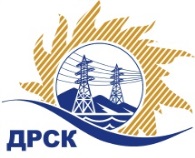 Акционерное Общество«Дальневосточная распределительная сетевая  компания»Протокол заседания Закупочной комиссии по вскрытию поступивших конвертовг. Благовещенск        Способ и предмет закупки: Открытый электронный запрос предложений на право заключения Договора на выполнение работ: «Монтаж и наладка ячеек на ПС 110/35/6 кВ "МЖК"».Плановая стоимость закупки: 1 199 934,23 руб. без учета НДС.Закупка 1169 р. 2.1.1 ГКПЗ 2017 г.ПРИСУТСТВОВАЛИ: члены постоянно действующей Закупочной комиссии АО «ДРСК» 2 уровняИнформация о результатах вскрытия конвертов:В адрес Организатора закупки поступило 2 (две) заявки на участие в закупке, конверты с которыми были размещены в электронном виде на сайте Единой электронной торговой площадки (АО «ЕЭТП»), по адресу в сети «Интернет»: https://rushydro.roseltorg.ru.Вскрытие конвертов было осуществлено в электронном сейфе организатора закупки на сайте Единой электронной торговой площадки автоматически.Дата и время начала процедуры вскрытия конвертов с заявками участников: 08:00 (время московское)  12.05.2017 г.Место проведения процедуры вскрытия конвертов с заявками участников: Единая электронная торговая площадка.В конвертах обнаружены заявки следующих участников закупки:Ответственный секретарь Закупочной комиссии 2 уровня АО «ДРСК»	Елисеева М.Г.  исп. Чуясова Е.Г.Тел. 397268№ 459/УКС-В12.05.2017№Наименование участника и его адресПредмет заявки на участие в запросе предложений1ООО "АМУР - ЭП"(680032, г. Хабаровск, пр-кт 60-летия Октября, 128а)Цена: 1 415 922,39 руб. с НДС(цена без НДС: 1 199 934,23 руб.)2ООО "ЭТК "ЭНЕРГОТРАНС" (680054, г. Хабаровск, ул. Трехгорная, 8)Цена: 1 415 864,36 руб. с НДС(цена без НДС: 1 199 885,05 руб.)